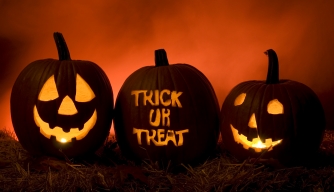 Goal: The goal of the game is to start at the star on the left of the game board and make it all the way to the far right where the Halloween candy corn is waiting. Be careful don’t get caught by one of the traps (spider, haunted house, witch or bats). If you hit a web you need to tactually read a special card before you can escape and move on!Materials Needed: Tokens to be playing piecesBraille cards of various letters, numbers and punctuation symbols Special cards- contractions that student is learningInstructions: The teacher will provide the student with three braille cards and ask them to identify ___ symbol. If the student tactually identifies the symbol correctly the student selects the next path their piece moves to, while trying to make it to the end of the board game. If the student guesses incorrectly their teacher/opponent gets to select which path the student moves to.If the student gets stuck in one of the traps they must correctly identify two braille cards before moving back onto the game board. 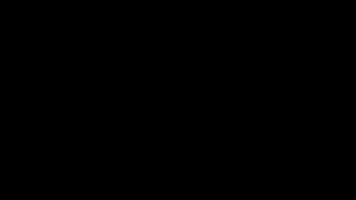 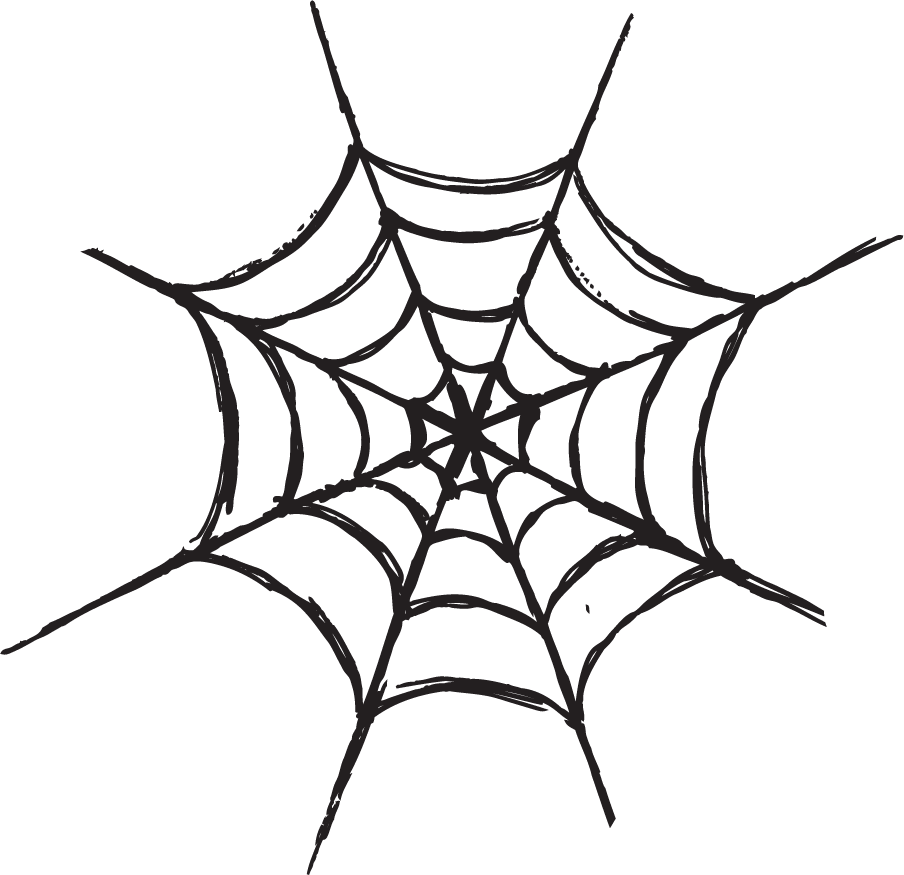 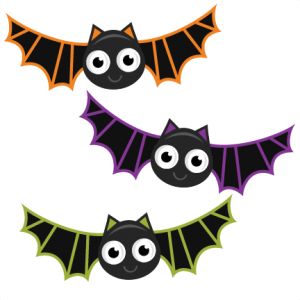 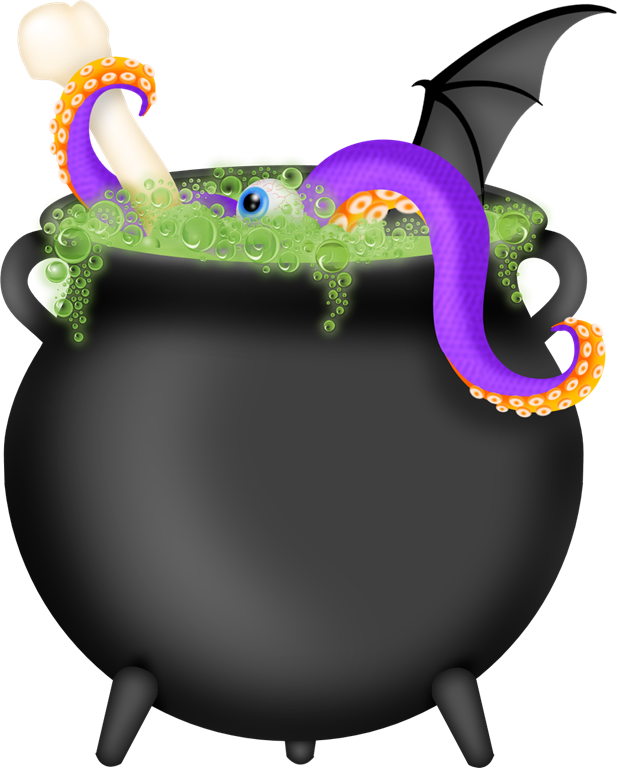 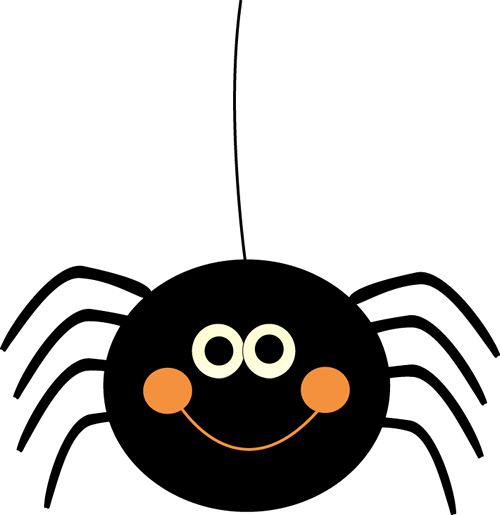 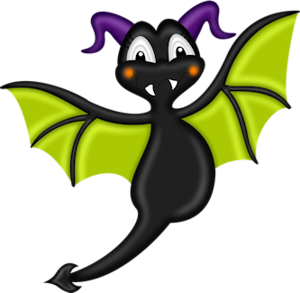 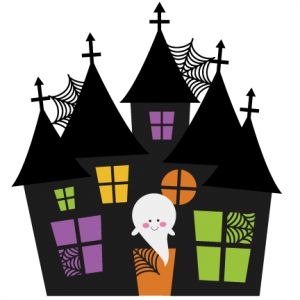 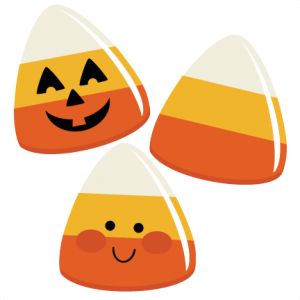 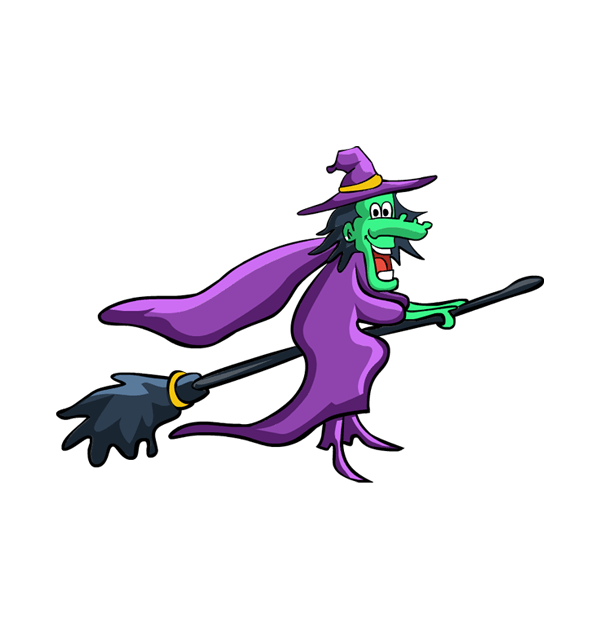 